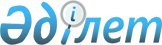 О внесении изменений и дополнения в решение Акжарского районного маслихата от 26 декабря 2018 года № 35-9 "Об утверждении бюджета Ленинградского сельского округа Акжарского района на 2019-2021 годы"Решение Акжарского районного маслихата Северо-Казахстанской области от 28 октября 2019 года № 47-2. Зарегистрировано Департаментом юстиции Северо-Казахстанской области 31 октября 2019 года № 5632
      В соответствии со статьей 109-1 Бюджетного Кодекса Республики Казахстан от 4 декабря 2008 года, статьей 6 Закона Республики Казахстан от 23 января 2001 года "О местном государственном управлении и самоуправлении в Республике Казахстан" Акжарский районный маслихат РЕШИЛ:
      1. Внести в решение Акжарского районного маслихата "Об утверждении бюджета Ленинградского сельского округа Акжарского района на 2019-2021 годы" от 26 декабря 2018 года № 35-9(опубликовано 15 января 2019 года в Эталонном контрольном банке нормативных правовых актов Республики Казахстан в электронном виде, зарегистрировано в Реестре государственной регистрации нормативных правовых актов под № 5126) следующие изменения и дополнение:
      пункт 1 изложить в новой редакции: 
      "1. Утвердить бюджет Ленинградского сельского округа Акжарского района на 2019-2021 годы согласно приложениям 1, 2 и 3 к настоящему решению соответственно, в том числе на 2019 год в следующих объемах:
      1) доходы – 44229,1 тысяч тенге:
      налоговые поступления – 11361,4 тысяч тенге;
      неналоговые поступления – 70,7 тысяч тенге;
      поступления от продажи основного капитала – 0 тысяч тенге;
      поступления трансфертов –32797 тысяч тенге; 
      2) затраты –46418 тысяч тенге;
      3) чистое бюджетное кредитование – 0 тысяч тенге:
      бюджетные кредиты – 0 тысяч тенге;
      погашение бюджетных кредитов – 0 тысяч тенге;
      4) сальдо по операциям с финансовыми активами – 0 тысяч тенге:
      приобретение финансовых активов – 0 тысяч тенге;
      поступления от продажи финансовых активов государства – 0 тысяч тенге;
      5) дефицит (профицит) бюджета – - 2188,9 тысяч тенге;
      6) финансирование дефицита (использование профицита) бюджета – 2188,9 тысяч тенге:
      поступление займов – 0 тысяч тенге;
      погашение займов – 0 тысяч тенге;
      используемые остатки бюджетных средств – 2188,9 тысяч тенге.";
      дополнить пунктом 3-1 следующего содержания:
       "3-1. Предусмотреть расходы бюджета Ленинградского сельского округа за счет свободных остатков бюджетных средств, сложившихся на начало финансового года, согласно приложению 2 к настоящему решению."; 
      приложение 1 к указанному решению изложить в новой редакции, согласно приложению 1 к настоящему решению;
      дополнить указанное решение приложением 4 согласно приложению 2 к настоящему решению.
      2. Настоящее решение вводится в действие с 1 января 2019 года.  Бюджет Ленинградского сельского округа Акжарского района на 2019 год Распределение свободных остатков бюджетных средств на 2019 год
					© 2012. РГП на ПХВ «Институт законодательства и правовой информации Республики Казахстан» Министерства юстиции Республики Казахстан
				Приложение 1 к решению Акжарского районного маслихата от 28 октября 2019 года № 47-2Приложение 1 к решению Акжарского районного маслихата от 26 декабря 2018 года № 35-9
Категория
Класс
Подкласс
Наименование
Сумма тысяч тенге
I. Доходы
44229,1
1
Налоговые поступления
11361,4
01
Подоходный налог
3583,1
2
Индивидуальный подоходный налог 
3583,1
04
Налоги на собственность
7695
1
Hалоги на имущество
148,3
3
Земельный налог
1031,8
4
Hалог на транспортные средства
6514,9
05
Внутренние налоги на товары,работы и услуги
83,3
4
Сборы за ведение предпринимательской и профессиональной деятельности 
83,3
2
Неналоговые поступления
70,7
01
Доходы от государственной собственности
70,7
5
Доходы от аренды имущества, находящегося в государственной собственности
70,7
4
Поступления трансфертов
32797
02
Трансферты из вышестоящих органов государственного управления
32797
3
Трансферты из районного (города областного значения) бюджета
32797
Наименование
Наименование
Наименование
Наименование
Сумма тысяч тенге
Функциональная группа
Функциональная группа
Функциональная группа
Функциональная группа
Сумма тысяч тенге
Администратор бюджетной программы
Администратор бюджетной программы
Администратор бюджетной программы
Сумма тысяч тенге
Программа
Программа
Сумма тысяч тенге
II. Затраты
46418
01
Государственные услуги общего характера
30309
124
Аппарат акима города районного значения, села, поселка, сельского округа
30309
001
Услуги по обеспечению деятельности акима района в городе, города районного значения, поселка, села, сельского округа
24449
022
Капитальные расходы государственного органа
5860
07
Жилищно-коммунальное хозяйство
940
124
Аппарат акима города районного значения, села, поселка, сельского округа
940
008
Освещение улиц в населенных пунктах
940
08
Культура, спорт, туризм и информационное пространство
9350
124
Аппарат акима города районного значения, села, поселка, сельского округа
 9350 
006
Поддержка культурно-досуговой работы на местном уровне
9350
12
Транспорт и коммуникации
668
124
Аппарат акима района в городе, города районного значения, поселка, села, сельского округа
668
013
Обеспечение функционирования автомобильных дорог в городах районного значения, селах, поселках, сельских округах
668
13
Прочие
5151
124
Аппарат акима города районного значения, села, поселка, сельского округа
5151
040
Реализация мероприятий для решения вопросов обустройства населенных пунктов в реализацию мер по содействию экономическому развитию регионов в рамках Программы развития регионов до 2020 года
5151
III. Чистое бюджетное кредитование
0
IV. Сальдо по операциям с финансовыми активами
0
Приобретение финансовых активов
0
Поступление от продажи финансовых активов государства
0
V. Дефицит (профицит) бюджета
-2188,9
VI. Финансирование дефицита (использование профицита) бюджета 
2188,9
8
Используемые остатки бюджетных средств
2188,9
01
Остатки бюджетных средств
2188,9
1
Свободные остатки бюджетных средств
2188,9Приложение 2 к решению Акжарского районного маслихата от 28 октября 2019 года № 47-2Приложение 4 к решению Акжарского районного маслихата от 26 декабря 2018 года № 35-9
Наименование
Наименование
Наименование
Наименование
Сумма тысяч тенге
Функциональная группа
Функциональная группа
Функциональная группа
Функциональная группа
Сумма тысяч тенге
Администратор бюджетной программы
Администратор бюджетной программы
Администратор бюджетной программы
Сумма тысяч тенге
Программа
Программа
Сумма тысяч тенге
II. Затраты
2188,9
01
Государственные услуги общего характера
2188,9 
124
Аппарат акима города районного значения, села, поселка, сельского округа
2188,9
022
Капитальные расходы государственного органа
2188,9